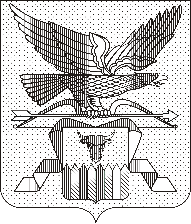 МИНИСТЕРСТВО ПРИРОДНЫХ РЕСУРСОВ ЗАБАЙКАЛЬСКОГО КРАЯПРИКАЗг. ЧитаО внесении изменений в Порядок пользования участками недр местного значенияВ целях приведения нормативной правовой базы Забайкальского края в соответствие с действующим законодательством, учитывая письмо Управления министерства юстиции Российской Федерации по Забайкальскому краю от 16 июня 2022 года № 75/02-2531 п р и к а з ы в а ю:Внести в Порядок пользования участками недр местного значения, утвержденный приказом Министерства природных ресурсов Забайкальского края от 1 августа 2018 года № 36-н/п, (с изменениями, внесенными приказами Министерства природных ресурсов Забайкальского края от 9 сентября 2019 года № 31-н/п, от 28 апреля 2020 года № 18-н/п), следующие изменения:1) пункт 2 изложить в следующей редакции: «2. К участкам недр местного значения относятся:1) участки недр, содержащие общераспространенные полезные ископаемые;2) участки недр, используемые для геологического изучения и оценки пригодности участков недр для строительства и эксплуатации подземных сооружений местного и регионального значения, не связанных с добычей полезных ископаемых, за исключением подземных сооружений для захоронения радиоактивных отходов, отходов производства и потребления I - V классов опасности, хранилищ углеводородного сырья (далее - подземные сооружения местного и регионального значения, не связанные с добычей полезных ископаемых), и (или) используемые для строительства и эксплуатации подземных сооружений местного и регионального значения, не связанных с добычей полезных ископаемых; 3) участки недр, содержащие подземные воды, которые используются для целей питьевого и хозяйственно-бытового водоснабжения (далее - питьевое водоснабжение) или технического водоснабжения и объем добычи которых составляет не более 500 кубических метров в сутки, а также для целей питьевого водоснабжения или технического водоснабжения садоводческих некоммерческих товариществ и (или) огороднических некоммерческих товариществ.»; 2) пункт 3 изложить в следующей редакции:«3. Пользователями недр могут быть юридические лица, созданные в соответствии с законодательством Российской Федерации, индивидуальные предприниматели, являющиеся гражданами Российской Федерации, если иное не установлено федеральными законами. Пользователи недр вправе осуществлять пользование недрами с привлечением других лиц по договорам подряда, трудовым договорам, соглашениям о сервисных рисках при осуществлении деятельности по разработке месторождений углеводородного сырья и в предусмотренных Законом Российской Федерации «О недрах» и другими федеральными законами случаях по иным соглашениям. Пользователями недр на участках недр местного значения, которые указаны в пункте 1 части 1 статьи 23 Закона Российской Федерации от 21 февраля 1992 года № 2395-1 «О недрах» и которые предоставляются в пользование в соответствии с абзацем седьмым пункта 7 части 1 статьи 101 Закона Российской Федерации от 21 февраля 1992 года № 2395-1 «О недрах», могут быть юридические лица, с которыми заключены гражданско-правовые договоры на выполнение работ по строительству, реконструкции, капитальному ремонту, ремонту и содержанию автомобильных дорог общего пользования в соответствии с Федеральным законом от 5 апреля 2013 года № 44-ФЗ «О контрактной системе в сфере закупок товаров, работ, услуг для обеспечения государственных и муниципальных нужд» или Федеральным законом от 18 июля 2011 года № 223-ФЗ «О закупках товаров, работ, услуг отдельными видами юридических лиц». Пользователями недр на участках недр местного значения, которые указаны в пункте 1 части 1 статьи 23 Закона Российской Федерации от 21 февраля 1992 года № 2395-1 «О недрах» и предоставлены в пользование в соответствии с абзацем девятым пункта 7 части 1 статьи 101 Закона Российской Федерации от 21 февраля 1992 года № 2395-1 «О недрах», могут быть субъекты естественной монополии в области железнодорожного транспорта, с которыми заключены гражданско-правовые договоры на выполнение работ по строительству, реконструкции и капитальному ремонту объектов инфраструктуры железнодорожного транспорта общего пользования. Перечень таких объектов инфраструктуры железнодорожного транспорта общего пользования утверждается Правительством Российской Федерации.». 2.	Настоящий приказ опубликовать на сайте в информационно-телекоммуникационной сети «Интернет» «Официальный интернет-портал правовой информации исполнительных органов государственной власти Забайкальского края» (http://право.забайкальскийкрай.рф).Министр природных ресурсов Забайкальского края 							           С.И.Немков 